PETICIÓN CERTIFICADO DEL PROFESORADODATOS PERSONALES DEL SOLICITANTE:Huelva     de       de      Firma,Entregar en Secretaría del Decanato o enviar por correo a scruz@uhu.es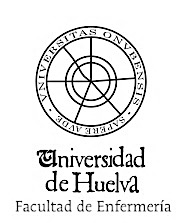 D.N.I.APELLIDOS:      NOMBRE:TELÉFONO:E-MAIL:INDICAR TIPO DE CERTIFICADO Director/a de Proyecto Fin de Grado/MasterCurso Académico:  Curso Académico:  Curso Académico:  Curso Académico:   Pertenecer a la Junta de la Facultad	Indique el periodo:       Pertenecer a Comisiones de la Facultad	Indique la Comisión y el periodo:  Otros:      